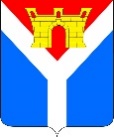 АДМИНИСТРАЦИИ УСТЬ-ЛАБИНСКОГО ГОРОДСКОГО ПОСЕЛЕНИЯУСТЬ-ЛАБИНСКОГО РАЙОНАП О С Т А Н О В Л Е Н И Еот                   2021                                                                                      № __    г.Усть-ЛабинскОб утверждении порядка принятия решения о разработке,            формирования, реализации и оценки эффективности                                 реализации муниципальных программ Усть-Лабинского                         городского поселения Усть-Лабинского районаВ соответствии со статьей 179 Бюджетного кодекса Российской Федерации, статьей 12 Федерального закона от 28 июня 2014 года N 172-ФЗ "О стратегическом планировании в Российской Федерации", Федеральным законом от 7 мая 2013 года №104-ФЗ «О внесении изменений в Бюджетный кодекс Российской Федерации и отдельные законодательные акты Российской Федерации в связи с совершенствованием бюджетного процесса» (в редакции Федерального закона от 23 июня 2014 года №165-ФЗ), постановлением главы администрации (губернатора) Краснодарского края от 8 мая 2014 года № 430  «Об утверждении Порядка принятия решения о разработке, формирования, реализации и оценки эффективности реализации государственных программ Краснодарского края и о внесении изменений в некоторые нормативные правовые акты главы администрации (губернатора) Краснодарского края», решением Совета Усть-Лабинского городского поселения Усть-Лабинского района от 4 августа 2021 года   № 2 протокол 31 «Об   утверждении     Положения    о    бюджетном    процессе в   Усть-Лабинском      городском      поселении        Усть-Лабинского района», в целях приведения Порядка принятия решения о разработке, формирования, реализации и оценки эффективности реализации муниципальных программ Усть-Лабинского городского поселения                     Усть-Лабинского района в соответствие с действующим законодательством                                   п о с т а н о в л я ю:1. Утвердить Порядок принятия решения о разработке, формирования, реализации и оценки эффективности реализации муниципальных программ Усть-Лабинского городского поселения Усть-Лабинского района" (прилагается).2. Признать утратившими силу: Постановление администрации Усть-Лабинского городского поселения Усть-Лабинского района от 18 сентября 2014 года № 397 «Об утверждении Порядка разработки, реализации и оценки эффективности муниципальных программ Усть-Лабинского городского поселения Усть-Лабинского района»;           Постановление администрации Усть-Лабинского городского поселения Усть-Лабинского района от 20 декабря 2016 года № 848 «О внесении изменений в постановление от 18 сентября 2014 года № 397 «Об утверждении Порядка разработки, реализации и оценки эффективности муниципальных программ Усть-Лабинского городского поселения Усть-Лабинского района».3. Отделу по общим и организационным вопросам администрации                Усть-Лабинского городского поселения Усть-Лабинского района (Владимирова) обеспечить официальное обнародование настоящего постановления на официальном сайте администрации Усть-Лабинского городского поселения Усть-Лабинского района в информационно-телекоммуникационной сети «Интернет» и на информационных стендах в МБУК «Центральная районная библиотека» муниципального образования Усть-Лабинский район.     4. Контроль за выполнением настоящего постановления возложить на заместителя главы Усть-Лабинского городского поселения Усть-Лабинского района А.Г.Титаренко.5. Постановление вступает в силу после его обнародования.Исполняющий обязанности главы                                                                                                                              Усть-Лабинского городского поселения                                                                  Усть-Лабинского района                                                                         В.А.Королев       